Список рекомендованных принадлежностей для первоклассника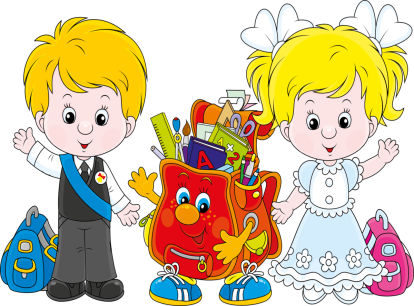 Ранец (портфель).Школьная форма  + спортивнаяСменная обувь со светлой подошвой Сумка для сменной обуви.Канцелярские товары для первоклассника:папка для тетрадей  – 1 шт.;тетради в  клетку (12 листов)  – 5 шт.;тетради в косую линию (12 листов) – 5шт.;плотные обложки для тетрадей – 10 шт. (все обложки тетрадей однотонные)плотные обложки для учебников (к учебникам по программе Школа России);подставка для книг – 1 шт.;закладки для книг;пенал - книжка (на молнии)– 1 шт.;цветные карандаши (10-12 цветов, желательно трехгранные) – 1 упаковка;ручки с синей, зелёной и красной пастой;простые карандаши;ластик – 1 шт.;линейка 12 см – 1 шт.Принадлежности для урока изобразительного искусства:альбом формата  А4 (12 листов);акварельные краски (12 цветов) – 1 шт.баночка-непроливайка для  воды – 1 шт.;набор кистей для рисования (из 2-4 штук разного размера) – 1 набор;влажные и сухие салфетки.Принадлежности для урока технологии (труд):папка для труда – 1 шт.;цветная бумага (двусторонняя) – 1 набор;цветной картон – 1 набор;белый картон – 1 упаковка;клей-карандаш – 1 шт.;пластилин цветной – 1 упаковка;дощечка для лепки – 1 шт.;ножницы с закругленными концами – 1 шт.Список  вещей для первоклассника к уроку физической культурыбелая футболка без рисунка – 1-2 шт.;спортивные черные шорты – 1 шт.;кеды или кроссовки со светлой подошвой – 1 шт.;спортивный костюм для улицы темные однотонные оттенки.ВСЁ  ПОДПИСАТЬ (кроме тетрадей)!!!